ПОТЕШКИ ПРО СОЛНЫШКОВ произведениях детского фольклора оживают явления природы. К солнышку обращение в таких произведениях неизменно ласковое, полное любви и благодарности к источнику жизни. Это отношение через потешки взрослые передают детям.ПОТЕШКИ ПРО ДОЖДИКВ произведениях детского фольклора оживают явления природы, такие как... осадки!	ПОТЕШКИ ПРО ЖИВОТНЫХС помощью потешек ребенок легче и лучше запоминает животных, их повадки, внешний вид. При этом хорошо тренируется память ребенка. Одно дело - просто показать ребенку улитку, другое - попросить ее: "Улитка, улитка, покажи рога! Дам кусок пирога.." и вместе наблюдать, как улитка осторожно вытягивает рожки!УМЫВАЕМСЯ С ПОТЕШКОЙ      Если мама, умывая малыша, приговаривает веселые стишки про водичку, то процесс умывания будет для ребенка не скучной обязанностью, а веселой игрой. Так вам легче будет приучить его умываться по утрам и вечерам: он ведь будет знать, что водичка - его друг. Не забудьте поцеловать малыша в чистую щечку и сказать, какой он молодец, что умылся!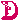 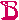 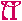 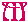 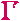 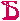 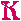 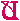 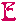 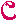 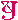 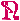 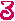 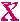 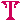 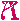 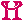 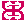 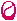 